                         Средний балл ОГЭ 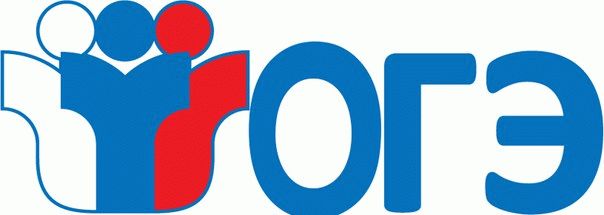                     2017 - 2019 годы№Предмет2017 год2018 год2019 годРусский язык444Литература444Английский язык444История3,545Обществознание444,5Математика344,1Информатика и ИКТ43,54География3,543,5Биология3,53,74Физика344Химия444